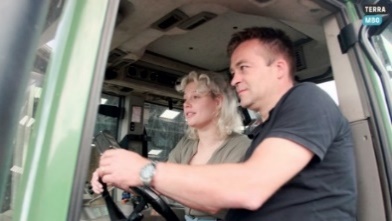 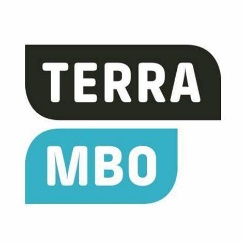 Geachte Praktijkopleider,Voor het studiejaar 2023-2024 hebben veel studenten een BPV-plaats gekregen. Fijn dat u één van onze studenten een BPV-plaats biedt.Beroepspraktijkvorming  (BPV)De BPV is een belangrijk onderdeel van de opleiding. Tijdens de BPV leert de student praktische vaardigheden die belangrijk zijn voor zijn/haar beroepsontwikkeling. Begeleiding Elke student heeft zijn eigen BPV-begeleider. De BPV-begeleider is in alle gevallen het eerste aanspreekpunt voor u als praktijkopleider. De naam van deze BPV-begeleider staat in de praktijkovereenkomst die u (heeft) ondertekent in Evidos. De BPV-begeleider zal meermaals met u in contact treden over het verloop van de BPV, zowel telefonisch als fysiek via bezoek(en). BPV-websiteAlle informatie rondom BPV is overzichtelijk weergegeven op onze BPV-website BPV Gids | Terra mbo (mboterra.nl) . BPV informatieavondVerschillende opleidingen organiseren een BPV informatieavond. Mocht dit bij de opleiding van uw stagiair het geval zijn, dan zal u hiervoor worden uitgenodigd. Onderwerpen op deze avond zijn onder andere het BPV-jaarschema, een uitleg van de werkprocessen, opdrachten en hoe ontwikkeling van de student wordt bijgehouden.Mocht u nog vragen hebben, dan kunt u altijd contact opnemen met de BPV-begeleider. Met vriendelijke groet,Terra MBO BPV-coördinatoren BPV-begeleiders